洛水镇联合村张贴：四川省农村地区新冠肺炎疫情精准防控十一条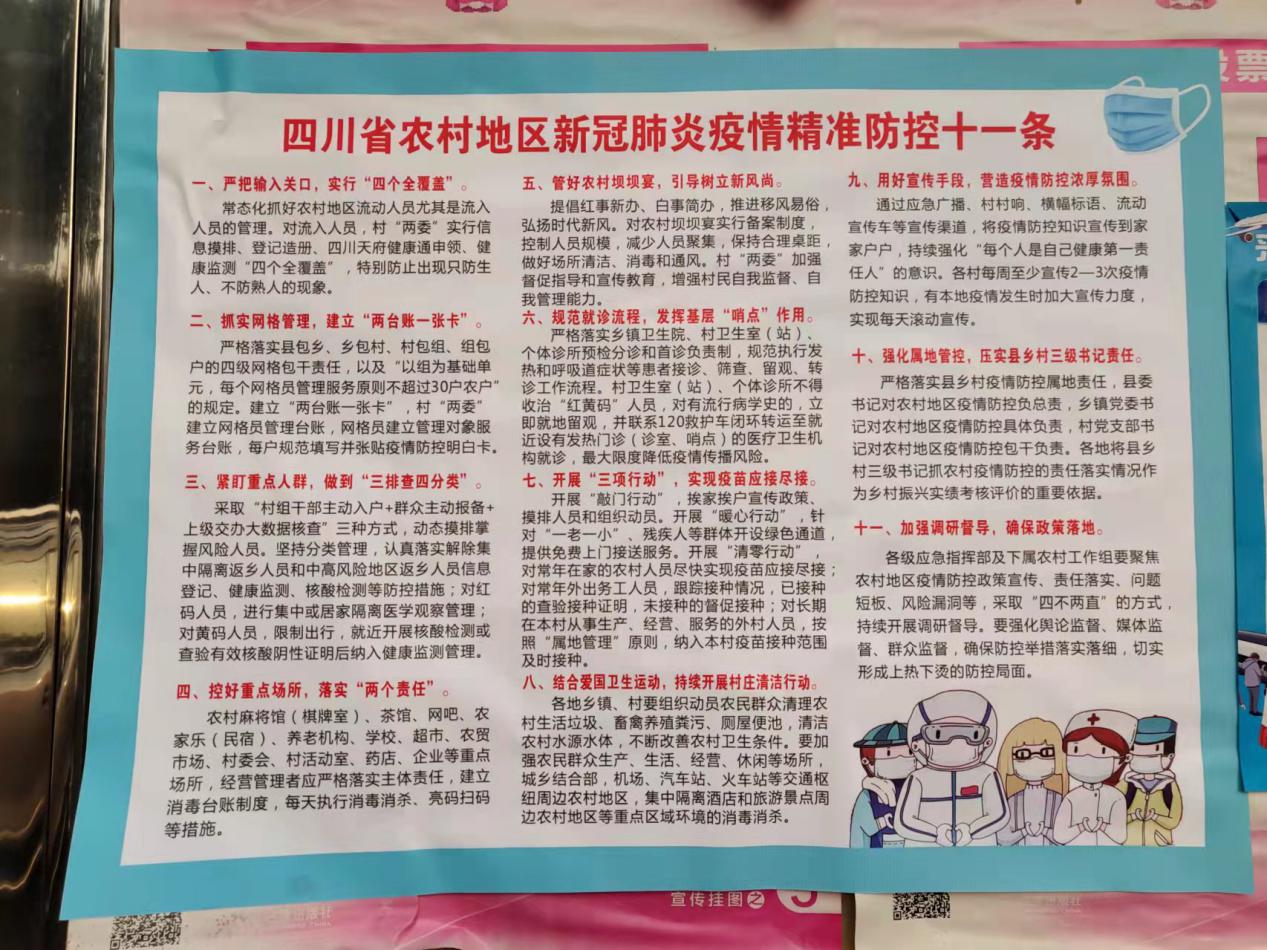 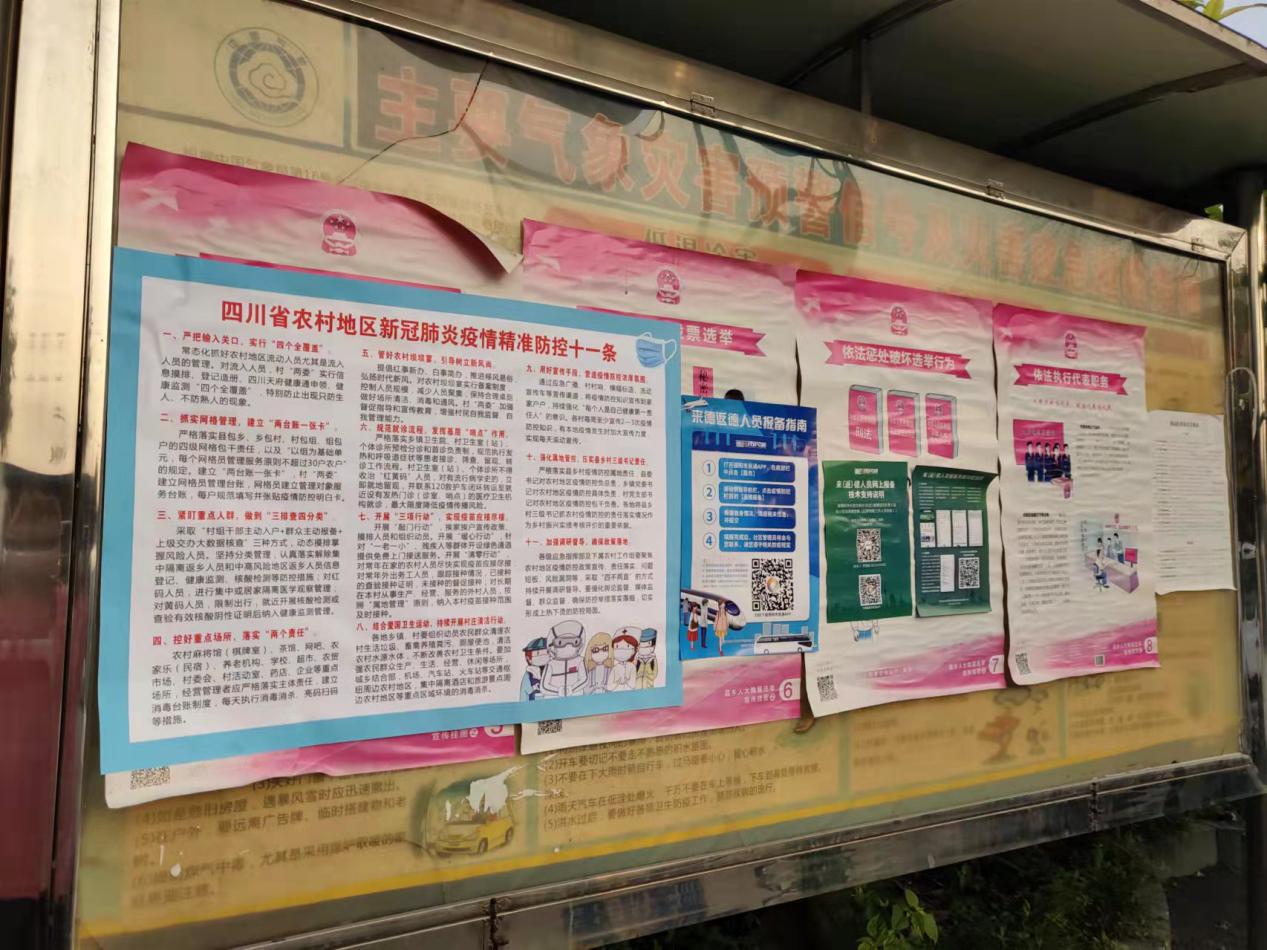 